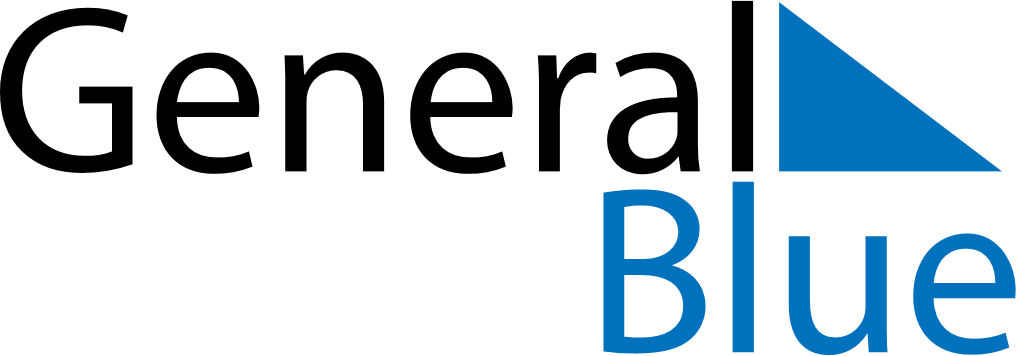 May 2028May 2028May 2028UruguayUruguayMondayTuesdayWednesdayThursdayFridaySaturdaySunday1234567Labour Day8910111213141516171819202122232425262728Battle of Las Piedras293031